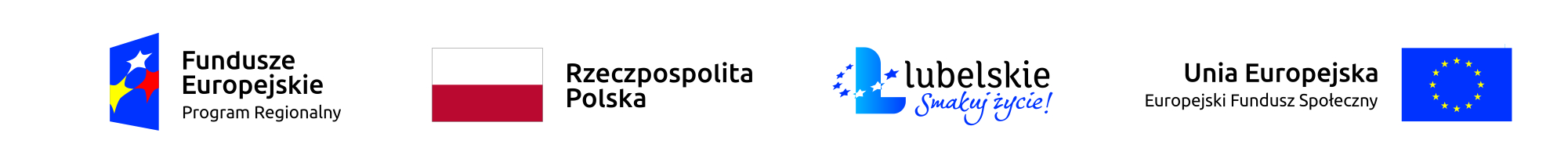 Załącznik nr 1FORMULARZ OFERTOWY	Nawiązując do Zapytania ofertowego na świadczenie usługi cateringowej dla 15 dzieci w wieku od 1 do 3 roku życia uczęszczających Klubu Dziecięcego Zielone Jabłuszko z siedzibą w Piotrkowie Pierwszym w ramach projektu „WSPIERAMY MAMY W GMINACH POWIATU ŚWIDNICKIEGO I LUBELSKIEGO” współfinansowanego przez Unię Europejską ze środków Europejskiego Funduszu Społecznego w ramach Regionalnego Programu Operacyjnego Województwa Lubelskiego na lata 2014-2020, Oś priorytetowa 9 Rynek pracy, Działanie 9.4 Godzenie życia zawodowego i prywatnego.Dane Wykonawcy:………………………………………………………………..……………………………………………………………….……………………………………………………………..Przedkładam  ofertę:Cena netto za jeden zestaw  wynosi ........................................ zł (słownie:………………………………………………………………………złotych). Cena brutto za jeden zestaw wynosi ........................................ zł  (słownie:………………………………………………………………………złotych).Cena netto za realizację całości zamówienia  wynosi ........................................ zł (słownie:………………………………………………………………………złotych). Cena brutto za realizację całości zamówienia  wynosi ........................................ zł  (słownie:………………………………………………………………………złotych).2. Termin realizacji zamówienia do dnia od 1.03.2020 r. do dnia 31.08.2021 r.3. Oświadczam, że zapoznałem/am się z treścią zapytania ofertowego oraz wzorem umowy i nie wnoszę do nich zastrzeżeń oraz przyjmuję warunki w nich zawarte. 4. W przypadku przyznania mi zamówienia zobowiązuje się do zawarcia umowy w miejscu i terminie wskazanym przez Zamawiającego.5. Oświadczam, że wypełniłem obowiązki informacyjne przewidziane w art. 13 lub art. 14 RODO (rozporządzenie Parlamentu Europejskiego i Rady (UE) 2016/679 zdnia 27 kwietnia 2016 r. w sprawie ochrony osób fizycznych w związku z przetwarzaniem danych osobowych i w sprawie swobodnego przepływu takich danych oraz uchylenia dyrektywy 95/46/WE (ogólne rozporządzenie o ochronie danych) (Dz. Urz. UE L 119 z 04.05.2016, str. 1).) wobec osób fizycznych, od których dane osobowe bezpośrednio lub pośrednio pozyskałem w celu ubiegania się o udzielenie zamówienia publicznego w niniejszym postępowaniu. POUCZENIE: W przypadku gdy wykonawca nie przekazuje danych osobowych innych niż bezpośrednio jego dotyczących lub zachodzi wyłączenie stosowania obowiązku informacyjnego, stosownie do art. 13 ust. 4 lub art. 14 ust. 5 RODO treści oświadczenia wykonawcy nie składa (należy usunąć lub przekreślić niniejsze oświadczenie).6. Oferta została złożona na ….... stronach  podpisanych i kolejno ponumerowanych od nr ….. do nr ......7. Korespondencję w sprawie przedmiotowego zamówienia proszę kierować na: ……..............................................................................................…………………………… 				(podać adres i osobę do kontaktu)tel.: ………………, faks: ………………, e-mail: ……………………………………….	..............................			..........................................................................               	(data)			             (podpis osoby uprawnionej imienna pieczątka)